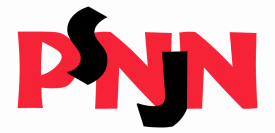 I Ogólnopolski Konkurs Języka Niemieckiego „Lust auf Lesen”Etap ogólnopolski – 24 marca 2018 r.GRUPA BUwaga! Rozwiązania przepisujemy na kartę odpowiedzi.Droga Uczennico! Drogi Uczniu!Gratulujemy Ci udziału w etapie ogólnopolskim i życzymy powodzenia w finale konkursu!Aufgabe 1Lies die Sätze (1.1.–1.5.). Du hörst zweimal eine Aussage von Fatma. Entscheide, ob die Sätze in der folgenden Tabelle richtig (R) oder falsch (F) sind. Übertrage die Antworten auf das Antwortblatt. Für jede richtige Antwort bekommst du einen Punkt (max. 5 Punkte).Aufgabe 2Lies die Sätze (2.1.–2.5.) und ihre Fortsetzungen. Hör das Interview mit Frau Barth zweimal und entscheide, welcher der Halbsätze A, B oder C mit ihrer Aussage übereinstimmt. Übertrage die Antworten auf das Antwortblatt. Für jede richtige Antwort bekommst du einen Punkt (max. 5 Punkte).2.1.	Die Schüler befassen sich mit dem Thema GlückA. im Diskussionsclub.B. im Ethikunterricht.C. in einem Schulprojekt.2.2.	Die Beschäftigung mit dem Thema Glück soll den Schülern helfen,A. ein Theaterstück vorzubereiten.B. Gewalt in der Schule zu bewältigen.C. mehr über sich selbst zu erfahren. 2.3.	Frau Barth meint, dass die Schüler heuteA. schwach sind.B. zu wenig lernen.C. unter Leistungsdruck leiden.2.4.	Sich mit Glück zu beschäftigen, hat das wichtige Ziel,A. die Leistungen der Schüler zu verbessern.B. das Selbstbewusstsein der Schüler zu stärken.C. den Unterricht attraktiver zu machen.Die Übungen zum Thema GlückA. mögen die Schüler sehr.B. akzeptieren eher Mädchen als Jungen.C. sind den Mädchen etwas peinlich.Aufgabe 3Ergänze mit den Sätzen A – H sinngemäß die Lücken im Text (3.1.–3.5). Drei Sätze sind überflüssig und passen in keine der Lücken. Übertrage die Antworten auf das Antwortblatt. Für jede richtige Antwort bekommst du einen Punkt (max. 5 Punkte).A. Wir fragten uns, ob Bücher noch beliebt sind oder ob Filme sich besser verkaufen.B. Das zeigt, dass Lesen heutzutage noch beliebt ist.C. Thriller und gruselige Krimis sind bei Jugendlichen und Erwachsenen beliebt.D.  Manche Jugendliche lesen täglich, andere nur wenige Male im Jahr.E. Viele Buchhandlungen werden geschlossen.F. Bücher verkaufen sich heute sehr schlecht.G. An der Umfrage nahmen 300 Menschen teil.H. Rentner aber haben viel Freizeit, die sie mit Büchern verbringen.LESEN JUGENDLICHE NOCH BÜCHER?Vor knapp zwei Wochen fand unsere Umfrage zum Leseverhalten in unterschiedlichen Altersgruppen statt. 3.1. _____ Was wir ebenfalls wissen wollten, war, welche Genres gut oder schlecht ankommen. Nachdem 100 Leute befragt wurden, können auf diese und noch andere Fragen Antworten gegeben werden.Tatsächlich werden Filme von 65 Prozent der Befragten bevorzugt. Das trifft auf alle Altersgruppen zu. Menschen, die Bücher bevorzugen, argumentieren damit, dass man sich mit den Figuren identifizieren kann. Gelesen wird unterschiedlich oft. 3.2. _____ Erwachsene greifen aufgrund der Aufgaben in Beruf und Haushalt nur etwa einmal pro Monat zum Buch. 3.3. _____ 60 Prozent der Befragten leihen Bücher lieber aus, um Kosten zu sparen. Buchhandlungen werden von Leuten bevorzugt, die ihre Bücher im Regal stehen haben wollen, um sie später vielleicht noch einmal zu lesen.Zwar werden Filme ganz klar bevorzugt, aber bei der Verfilmung der Bücher sind die Meinungen geteilt: Fehlende Details im Film werden nicht gerne gesehen. Verfilmungen können aber auch spannend sein. Genres spielen dabei eine große Rolle. Romantik ist bei Frauen zwischen 15 und 35 Jahren beliebt. Kinder lesen gerne Bücher über Freunde und Familie. 3.4. _____ Humor und Satire wird allgemein gern gelesen. Senioren und Erwachsene bevorzugen außerdem Sachbücher sowie Gesellschaftliches. Dramen sind jedoch auffallend umstritten.Warum man Lesen sollte, da sind sich die Befragten einig: Lesen macht Spaß und dient der Entspannung. 3.5. _____ Lesemuffel sollten auch damit anfangen, denn Lesen fördert die Kreativität, erweitert den Wortschatz und baut Stress ab.Nach: https://www.waz.de/mediacampus/fuer-schueler/zeus-regional/niederrhein/lesen-jugendliche-noch-buecher-id210671637.htmlAufgabe 4Ergänze die Lücken (4.1.–4.10.) im Text mit dem passenden Wort A, B oder C aus der Tabelle. Übertrage die Antworten auf das Antwortblatt. Für jede richtige Antwort bekommst du einen Punkt (max. 10 Punkte).SHERLOCK HOLMES – DER WELTBERÜHMTE MEISTERDETEKTIVFast jeder kennt den weltberühmten Detektiv aus London: Mit Schirmmütze, Umhang, Pfeife und seinem treuen Gehilfen Dr. Watson 4.1. _____ er ebenso spannende wie knifflige Verbrechen _____ und fesselt die Leser und Zuschauer. 4.2. _____ 125 Jahren, im Dezember 1887, löste die Krimifigur ihren ersten Fall. Holmes ist ein Meisterdetektiv, und zwar der erfolgreichste seiner Zunft. Seit jeher ist er 4.3. _____ für zahlreiche Detektivfiguren. Erfinder des Meisterdetektivs war der britische Schriftsteller Arthur Conan Doyle (1859–1930), 4.4. _____ eigentlich von Beruf Mediziner war. Doch in seiner Freizeit widmete er sich gerne der Literatur und dem 4.5. _____ von eigenen Geschichten. So kam es, dass Doyle 1886 eines Tages die Erzählung eines Detektivs niederschrieb. In der Geschichte „Eine Studie in Scharlachrot“ ermittelt ein Detektiv namens Sherrinford Holmes gemeinsam mit seinem Freund Ormond Sacker. Aus diesen Figuren 4.6. _____ sich dann später Sherlock Holmes und Dr. John Watson entwickeln. Und bereits in dieser Geschichte fasziniert der Detektiv seine Leser mit seinem scharfen Verstand und seinen damals bahnbrechenden Ermittlungsmethoden, die zu einem seiner Markenzeichen 4.7. _____.So 4.8. _____ sich Sherlock Holmes in seinem ersten Kriminalfall mit einem Mord, den er unter anderem mit 4.9. ______ in seinem Chemielabor lösen kann. Was heute als selbstverständlich gilt, war damals äußerst fortschrittlich. Die „Forensik“ – das ist die Wissenschaft, die dazu dient, Kriminalfälle zu lösen – war damals längst nicht so weit fortgeschritten wie heute. Und Fälle beispielsweise mithilfe von chemischen und biologischen Forschungen zu lösen, 4.10._____ im 19. Jahrhundert noch als völlig neuartig. Nach: https://www.helles-koepfchen.de/artikel/3514.html (stark gekürzt)Aufgabe 5Entscheide, welche der Sätze 5.1.–5.12. mit dem Inhalt der Geschichte „Ein Fall für Tessa“ übereinstimmen. Markiere mit einem X: R – richtig oder F – falsch (max. 12 Punkte). Aufgabe 6Wähle von den vorgegebenen Antworten A, B, C und D die korrekte aus. Übertrage die Antworten auf das Antwortblatt. Für jede richtige Antwort bekommst du einen Punkt (max. 10 Punkte).6.1. Beim Fahrradfahren fährt Tessa plötzlich langsamer. Das heißt, sieA. beschleunigtB. bremstC. stopptD. macht Tempo6.2. Welches der folgenden Adjektive ist kein Synonym zu „aufregend“?A. spannend                B. interessant                C. abenteuerlich		D. eintönig6.3. Welcher Satzanfang passt? …………., liest er zufrieden in einer Motorsport-Zeitschrift.A. Während Jacob ein Wurstbrot mit Banane isst	B. Als Jacob ein Wurstbrot mit Banane isst C. Wann Jacob ein Wurstbrot mit Banane isstD. Wie Jacob ein Wurstbrot mit Banane isst6.4. „Fast hätte Tessa die Haltestelle verpasst“ bedeutet, dass sie….A. weitergefahren ist.B. doch noch in letzter Sekunde ausgestiegen ist.C. an der falschen Haltestelle ausgestiegen ist.D. die passende Haltestelle doch noch gefunden hat.6.5. Tessa bittet: „Könnten Sie noch einmal nachsehen?“ Welches der folgenden Wörter ist kein Synonym zu „nachsehen“?A. überprüfen                    B. checken		C. folgen                  D. kontrollieren6.6. Wenn man Tickets für ein Event bestellt, muss man sie dann an der Kasse …A. abholen             B. mitnehmen           C. wegnehmen           D. bestellen6.7. Wenn jemand sauer ist, bedeutet das, dass …A. es ihm schlecht geht.B. er über etwas verärgert ist.C. er eine Zitrone gegessen hat.D. er Magenschmerzen hat.6.8. Ben fragt: „Willst du vielleicht mit mir zur Show kommen?“Der Satz ist eine     A. Einladung     B. Absicht     C. Vermutung     D. Aufforderung6.9. Ben ist der ………….. Junge der Welt.A. klug                    B. kluge                    C. klügste                   D. am klügsten6.10. „In Tessas Bauch tanzen Schmetterlinge“ bedeutet:….A. Sie ist verliebt. B. Sie hat Bauchschmerzen. C. Sie fühlt sich unsicher. D. Sie hat Angst.Aufgabe 7Wähle von den Antworten A, B, C oder D die richtige aus. Übertrage die Antworten auf das Antwortblatt. Für jede richtige Antwort bekommst du einen Punkt (max. 11 Punkte).7.1. Wie heißt die österreichische Schriftstellerin, die 2004 den Nobelpreis für Literatur erhalten hat?A. Ilse Aichinger                                 C. Christine Nöstlinger  B. Ingeborg Bachmann                      D. Elfriede Jelinek7.2. Welches der Produkte kommt nicht aus Österreich?A. Mozart-Kugeln        B. Manner         C. Milka-Schokolade       D. Schwedenbomben7.3. In welcher österreichischen Stadt befindet sich das berühmte Goldene Dachl?A. Innsbruck                  B. Wien                   C. Graz                     D. Linz7.4. Das österreichische Wort „Erdapfel“ bedeutetA. Winterapfel                  B. Kartoffel                    C. Birne                       D. Zwiebel7.5. Wie viele Bundesländer hat Österreich?A. sieben                      B. neun                    C. elf                   D. dreizehn7.6. Jugendstil ist A. ein Modehaus für JugendlicheB. eine KunstrichtungC. eine bekannte Schule in WienD. ein modernes Auto7.7. Welches berühmte Schloss befindet sich in Österreich?A. Neuschwanstein          B. Schönbrunn            C. Dracula-Schloss         D. Sanssouci7.8. An welches Land grenzt Österreich nicht?A. an Deutschland          B. an Slowenien          C. an die Slowakei          D. an Kroatien7.9. Der Nationalfeiertag wird in Österreich am … gefeiert.A. 3. Mai                    B. 1. August                     C. 3. Oktober                   D. 26. Oktober7.10. Welches der Bundesländer ist kein österreichisches Bundesland?A. Kärnten                 B. Steiermark                C. Tirol                D. Rheinland-Pfalz7.11. Welcher der Schauspieler kommt nicht aus Österreich?A. Arnold Schwarzenegger                     	C. Christoph Waltz B. Til Schweiger                                       	D. Michael HanekeAufgabe 8Übersetze die Sätze ins Deutsche. Die übersetzten Sätze müssen sowohl grammatikalisch als auch orthografisch korrekt sein. Übertrage die Antworten auf das Antwortblatt. Für jeden korrekt übersetzten Satz bekommst du 2 Punkte (max. 12 Punkte).8.1. Dlaczego się z nim nie umówisz?8.2. Dziewczynka wysłała Benowi wiadomość i teraz czeka niecierpliwie na odpowiedź.8.3. Jeszcze dziś chcę rozwiązać ten przypadek.8.4. Nie zapominaj, dlaczego chciałaś go spotkać.8.5. Przeprowadziliśmy się w tę okolicę i teraz chodzę do tej szkoły.8.6. Teraz idę na lekcje, ale po szkole do ciebie zadzwonię.BRUDNOPIS________________________________________________________________________________________________________________________________________________________________________________________________________________________________________________________________________________________________________________________________________________________________________________________________________________________________________________________________________________________________________________________________________________________________________________RF1.1.Fatma ist in der Türkei geboren.1.2.Fatmas Eltern haben sich an einer Uni kennengelernt.1.3.Fatmas Eltern haben oft die Hausaufgaben für sie erledigt.1.4.Fatma war keine gute Schülerin.1.5.Fatma hatte ehrgeizige Eltern.ABC4.1.findet … aufmacht … aufdeckt … auf4.2.AbNachVor4.3.BeispielBildVorbild4.4.derdemden4.5.VerfassenArbeitenFormulieren4.6.wolltendurftensollten4.7.wurdenwerdenworden4.8.benimmtbewegtbeschäftigt4.9.KontrollenUntersuchungenBetrachtung4.10.ginggaltgriffRF5.1.Tessa träumt von einer Reise nach London.5.2.Tessas Bruder hat gerade den Führerschein gemacht.5.3.Jacob hat eine Schlumpfsammlung.5.4.Ben hat blonde Haare und wunderschöne braune Augen.5.5.Ben kommt nicht zum Treffen mit Tessa, weil er umzieht.5.6.Tessa findet ihre Nase zu groß.5.7.Annette schickt Ben ein Foto von Tessa.5.8.In dem Buch über Sherlock Holmes findet Tessa ein Ticket für eine Formel-1-Show.5.9.Tessa trifft Ben auf dem Schulhof.5.10.Ben mag Autos und Fußball.5.11.Ben lädt Tessa ein, mit ihm zur Motorshow zu gehen.5.12.Ben bedeutet das Buch viel, weil er es von seiner Oma bekommen hat.